Печатное издание«ВЕСТНИК»29 февраля 2024 г.№ 4(252)Утвержден 15 декабря 2012 годарешением Думы МО «Майск» № 112с. Майск2024 г.Содержание1. Решение № 34 от 28.02.2024 г  О внесении изменении в решение думы МО «Майск» № 20 от 26.12.2023 г. «О бюджете муниципального образования «Майск» на 2024 год и плановый период 2025 и 2026 годов»………………………………………………………………………..….03-18 стр2. Решение № 35 от 28.02.2024  О внесении изменений в решение думы муниципального образования  «Майск» № 25 от 26.12.2023 года «О земельном налоге»…………………..19 стр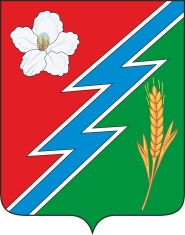 28.02.2024 г. №34РОССИЙСКАЯ ФЕДЕРАЦИЯИРКУТСКАЯ ОБЛАСТЬОСИНСКИЙ МУНИЦИПАЛЬНЫЙ РАЙОНМАЙСКОЕ СЕЛЬСКОЕ ПОСЕЛЕНИЕДУМАРЕШЕНИЕ О ВНЕСЕНИИ ИЗМЕНЕНИИ В РЕШЕНИЕ ДУМЫ МО «МАЙСК» № 20 ОТ 26.12.2023 Г. «О БЮДЖЕТЕ МУНИЦИПАЛЬНОГО ОБРАЗОВАНИЯ «МАЙСК» НА 2024 ГОД И ПЛАНОВЫЙ ПЕРИОД 2025 И 2026 ГОДОВ»На основании пункта 1 статьи 185 Бюджетного кодекса РФ, пункта 1 части 1 статьи 14, пункта 2 части 10 статьи 35, статьи 52 Федерального закона от 06 октября 2003 года №131-ФЗ  "Об общих принципах организации местного самоуправления в Российской Федерации», ст.15 Положения «О бюджетном процессе МО «Майск», утвержденного решением Думы МО «Майск» от 21 июля 2016 года № 152 (в редакции от 27 декабря 2018 года № 21) , Руководствуясь пунктом 1 части 1 статьи 6, пунктом 2 части 1 статьи 31, статьями 24, 44 и 58, Устава МО «Майск», Дума муниципального образования «Майск»РЕШИЛА:1. Внести следующие изменения в решение Думы муниципального образования «Майск» от 26 декабря 2023 года № 20 «О бюджете муниципального образования «Майск» на 2024 год и плановый период 2025 и 2026 годов» (далее по тексту Решение):1.1. Статью 1 Решения изложить в новой редакции:Статья 1. Утвердить основные характеристики местного бюджета МО «Майск» на 2024 год:общий объем доходов местного бюджета в сумме 23621,9 тыс. рублей, из них объем межбюджетных трансфертов, получаемых из других бюджетов бюджетной системы Российской Федерации, в сумме 18478,40 тыс. рублей;общий объем расходов местного бюджета в сумме 24397,50  тыс. рублей; Дефицит  - 775,637 тыс. рублей, или 3,25 % утвержденного общего годового объема доходов местного бюджета без учета утвержденного объема безвозмездных поступлений и дополнительно переданных налоговых отчислений, в том числе остаток дорожного фонда 2023 года 608,437 тысяч рублей. 1.2. Приложения №№ 1,5,11 к Решению изложить в новой редакции. Согласноприложений № 1,2,3,4 к настоящему решению.2. Добавить статью 12/1 и утвердить, что: Кассовое обслуживание исполнения местного бюджета осуществляется органом, осуществляющим кассовое обслуживание исполнения местного бюджета на основании соглашения и на безвозмездной основе.Утвердить перечень целевых средств, подлежащих казначейскому сопровождению, получаемых на основании муниципальных контрактов, договоров (соглашений), источником финансового обеспечения которых являются средства местного бюджета, в том числе:- субсидии, бюджетные инвестиции, предоставляемые юридическим лицам на основании соглашений, а так же авансовые платежи (или расчеты) по контрактам (договорам), заключенных в целях исполнения указанных соглашений;- авансовые платежи (или расчеты) по муниципальным контрактам (договорам) на сумму 50,00 млн. рублей и более, а также авансовые платежи (или расчеты) по контрактам (договорам), заключенным в целях исполнения указанных муниципальных контрактов (договоров). - авансовые платежи (или расчеты) по муниципальным контрактам (договорам) на сумму 50,00 млн. рублей и более муниципальными бюджетными или автономными учреждениями. Лицевые счета которым открыты в финансовом органе, а также авансовые платежи (или расчеты) по контрактам (договорам), заключенным в целях исполнения указанных муниципальных контрактов (договоров)3. Настоящее Решение вступает в силу со дня его официального опубликования.4. Настоящее Решение опубликовать в «Вестнике» и обнародовать на официальном сайте администрации МО «Майск» www.maisk-adm.ru.5. Контроль за исполнением настоящего Решения Дума муниципального образования «Майск» оставляет за собой.Глава муниципального образования «Майск» С.А.Воронов Пояснительная запискак решению Думы муниципальногообразования «Майск» «О внесении изменений в решение Думы МО «Майск» от 23 декабря 2022 года № 20 «О  бюджете муниципального образования «Майск» на 2024 год и плановый период 2025 и 2026 годов».ДОХОДЫ Бюджет на 2024 год и плановый период 2025 и 2026 годов» муниципального образования "Майск" сформирован в соответствии с Бюджетным и Налоговым кодексом РФ, Федеральным законом  от 06 октября 2003 года №131-ФЗ «Об общих принципах организации местного самоуправления РФ», положением «О бюджетном процессе в МО «Майск» утвержденным решением Думы муниципального образования «Майск» от 21 июля 2016 года №152 (в редакции от 27 декабря 2018 года № 21)  Уставом МО «Майск», а также в соответствии с принципами Бюджетного послания Президента Российской Федерации от 13 июня 2013 года «О бюджетной политике Российской Федерации в 2014 – 2016 годах», основными направлениями бюджетной и налоговой политики Иркутской области на 2020 год. Предлагается утвердить основные параметры бюджета МО «Майск» 2024 год и плановый период 2025 и 2026 годов» в следующих объемах:2024 год Доходы 23621,90 тыс. рублей;Расходы 23397,50 тыс. рублей; Дефицит  - 775,637 тыс. рублей, или 3,25 % утвержденного общего годового объема доходов местного бюджета без учета утвержденного объема безвозмездных поступлений и дополнительно переданных налоговых отчислений, в том числе остаток дорожного фонда 2023 года 608,437 тысяч рублей.  Увеличение плановой суммы по налогу на доходы физических лиц на  129 тысяч рублейУвеличение плановой суммы по дотации бюджетам поселений на выравнивание уровня бюджетной обеспеченности на 46,90 тысяч рублейУвеличение плановой суммы по иным межбюджетным трансфертам на 510,337  тысяч рублей  Внести изменения в раздел расходыРАСХОДЫОбщий объем расходов на 2024 год скорректирован и предлагается к утверждению в размере 24350,60   тыс. руб.Код бюджетной классификации:12101027010200110120 – (Глава) увеличение на 78,1 тысяч рублей 12101047010400110120 – (АУП) увеличение на 150,00 тысяч рублей 21301067010600110120 - (ФО) увеличение на 169,26 тысяч рублей12104095110129999244 (дорожный фонд) увеличение на 608,437 тысяч рублей за счет остатка средств на 01.01.2024 г. 12108017050144099611- (культура) увеличение на 247,8 тысяч рублейНачальник финансового отдела администрации МО «Майск»Н.И.Брянцева28.02.2024 г. №35РОССИЙСКАЯ ФЕДЕРАЦИЯИРКУТСКАЯ ОБЛАСТЬОСИНСКИЙ МУНИЦИПАЛЬНЫЙ РАЙОНМАЙСКОЕ СЕЛЬСКОЕ ПОСЕЛЕНИЕДУМАРЕШЕНИЕО ВНЕСЕНИИ ИЗМЕНЕНИЙ В РЕШЕНИЕ ДУМЫМУНИЦИПАЛЬНОГО ОБРАЗОВАНИЯ  «МАЙСК»№ 25 ОТ 26.12.2023 ГОДА «О ЗЕМЕЛЬНОМ НАЛОГЕ»Руководствуясь Федеральным законом от 6 октября 2003 года № 131-ФЗ «Об общих принципах организации местного самоуправления в Российской Федерации», главой 31 Налогового кодекса Российской Федерации, Уставом муниципального образования «Майск», Дума  муниципального образования «Майск»РЕШИЛА:1. Внести изменения в Решение Думы муниципального образования «Майск» № 25 от 26.12.2023г. «О земельном налоге»:Абзац 3 пункта 1.7 исключить.2. Пункт 2 Решения изложить в новой редакции:Настоящее решение вступает в силу со дня его опубликования и распространяет свое действие, начиная с 1 января 2025 года.3. Настоящее решение опубликовать в «Вестнике» и разместить на официальном сайте МО «Майск».Председатель Думы муниципального образования «Майск»С.А. ВороновПриложение № 1 к данному РешениюПриложение № 1  к решению Думы МО "Майск"  от  26.12.2023г. №20 "О бюджете МО "Майск" на 2024 год и плановый период 2025 и 2026 годов"Приложение № 1 к данному РешениюПриложение № 1  к решению Думы МО "Майск"  от  26.12.2023г. №20 "О бюджете МО "Майск" на 2024 год и плановый период 2025 и 2026 годов"Приложение № 1 к данному РешениюПриложение № 1  к решению Думы МО "Майск"  от  26.12.2023г. №20 "О бюджете МО "Майск" на 2024 год и плановый период 2025 и 2026 годов"Приложение № 1 к данному РешениюПриложение № 1  к решению Думы МО "Майск"  от  26.12.2023г. №20 "О бюджете МО "Майск" на 2024 год и плановый период 2025 и 2026 годов"Приложение № 1 к данному РешениюПриложение № 1  к решению Думы МО "Майск"  от  26.12.2023г. №20 "О бюджете МО "Майск" на 2024 год и плановый период 2025 и 2026 годов"Приложение № 1 к данному РешениюПриложение № 1  к решению Думы МО "Майск"  от  26.12.2023г. №20 "О бюджете МО "Майск" на 2024 год и плановый период 2025 и 2026 годов"Поступления доходов в местный бюджет муниципального образования"Майск" на  2024 гПоступления доходов в местный бюджет муниципального образования"Майск" на  2024 гПоступления доходов в местный бюджет муниципального образования"Майск" на  2024 гкод БК РФНаименованиеПрогноз на 2024 годкод БК РФНаименованиеПрогноз на 2024 год12300010000000000000000НАЛОГОВЫЕ И НЕНАЛОГОВЫЕ ДОХОДЫ5143,500010100000000000000НАЛОГИ НА ПРИБЫЛЬ, ДОХОДЫ5143,500010102000010000110Налог на доходы физических лиц535,0000010102010010000110Налог на доходы физических лиц с доходов, источником которых является налоговый агент, за исключением доходов, в отношении которых исчисление и уплата налога осуществляются в соответствии со статьями 227, 227.1 и 228 Налогового кодекса Российской Федерации495,000010102030010000110Налог на доходы физических лиц с доходов, полученных физическими лицами в соответствии со статьей 228 Налогового кодекса Российской Федерации9,000010102040010000110Налог на доходы физических лиц в виде фиксированных авансовых платежей с доходов, полученных физическими лицами, являющимися иностранными гражданами, осуществляющими трудовую деятельность по найму на основании патента в соответствии со статьей 227.1 Налогового кодекса Российской Федерации31,000010300000000000000НАЛОГИ НА ТОВАРЫ (РАБОТЫ, УСЛУГИ), РЕАЛИЗУЕМЫЕ НА ТЕРРИТОРИИ РОССИЙСКОЙ ФЕДЕРАЦИИ3096,100010302230010000110Доходы от уплаты акцизов на дизельное топливо, подлежащие распределению в консолидированные бюджеты субъектов Российской Федерации1614,700010302240010000110Доходы от уплаты акцизов на моторные масла для дизельных и (или) карбюраторных (инжекторных) двигателей, подлежащие распределению в консолидированные бюджеты субъектов Российской Федерации7,700010302250010000110Доходы от уплаты акцизов на автомобильный бензин, производимый на территории Российской Федерации, подлежащие распределению в консолидированные бюджеты субъектов Российской Федерации1674,300010302260010000110Доходы от уплаты акцизов на прямогонный бензин, производимый на территории Российской Федерации, подлежащие распределению в консолидированные бюджеты субъектов Российской Федерации-200,6 00010500000000000000НАЛОГИ НА СОВОКУПНЫЙ ДОХОД10,000010503000010000110Единый сельскохозяйственный налог10,000010503010010000110Единый сельскохозяйственный налог (за налоговые периоды, истекшие до 1 января 2011 года)10,000010600000000000000НАЛОГИ НА ИМУЩЕСТВО700,000010601000000000110Налог на имущество физических лиц30,000010601030100000110Налог на имущество физических лиц, взимаемый по ставкам, применяемым к объектам налогообложения, расположенным в границах поселений30,000010606000000000110Земельный налог670,000010606033100000110Земельный налог, взимаемый по ставкам, установленным в соответствии с подпунктом 2 пункта 1 статьи 394 налогового кодекса Российской Федерации и применяемым к объектам налогообложения, расположенных в границах поселений.335,000010606043100000110Земельный налог, взимаемый по ставкам, установленным в соответствии с подпунктом 2 пункта 1 статьи 394 налогового кодекса Российской Федерации и применяемым к объектам налогообложения, расположенных в границах поселений.335,00001100000000000000ДОХОДЫ ОТ ИСПОЛЬЗОВАНИЯ ИМУЩЕСТВА, НАХОДЯЩЕГОСЯ В ГОСУДАРСТВЕННОЙ И МУНИЦИПАЛЬНОЙ СОБСТВЕННОСТИ722,400011105025100000120Доходы, получаемые в виде арендной платы за земельные участки, государственная собственность на которые не разграничена и которые расположены в границах поселений, а также средства от продажи права на заключение договоров аренды указанных земельных участков600,000011105035100000120Доходы от сдачи в аренду имущества, находящегося в оперативном управлении органов управления сельских поселений и созданных ими учреждений (за исключением имущества муниципальных бюджетных и автономных учреждений)122,400011406025100000430Доходы от продажи земельных участков, находящихся в собственности поселений (за исключением земельных участков муниципальных бюджетных и автономных учреждений)50,000011618000020000140Доходы от сумм пеней, предусмотренных законодательством Российской Федерации о налогах и сборах, подлежащие зачислению в бюджеты субъектов Российской Федерации по нормативу, установленному Бюджетным кодексом Российской Федерации, распределяемые Федеральным казначейством между бюджетами субъектов Российской Федерации в соответствии с федеральным законом о федеральном бюджете20,000011705000000000180ПРОЧИЕ НЕНАЛОГОВЫЕ ДОХОДЫ10,000011705050100000180Прочие неналоговые доходы в бюджеты поселений10,000020000000000000000БЕЗВОЗМЕЗДНЫЕ ПОСТУПЛЕНИЯ, всего18478,4в том числе00020200000000000000Безвозмездные поступления от других бюджетов бюджетной системы РФ18478,400020215001000000150Дотации от других бюджетов бюджетной системы13217,700020215001100000150Дотации бюджетам поселений на выравнивание уровня бюджетной обеспеченности 13217,700020229999000000150Прочие субсидии4197,81600020229999100000150Прочие субсидии бюджетам сельских поселений4197,81600020230000000000150Субвенции бюджетам субъектов РФ и муниципальных образований276,300020230024100000150Субвенции бюджетам поселений на выполнение передаваемых полномочий субъектов Российской Федерации66,500020235118100000150Субвенции бюджетам поселений по осуществлению системы РФ по первичному воинскому учету на территории где отсутствуют военные комиссариаты 209,800020245519100000150Иные межбюджетные трансферты на государственную поддержку лучших работников сельских учреждений культуры156,300020249999100000150Прочие межбюджетные трансферты, передаваемые бюджетам сельских поселений630,3ВСЕГО ДОХОДОВ23621,90Приложение № 2 к данному РешениюПриложение № 3  к решению Думы МО "Майск"  от 26.12.2023г. №20 "О бюджете МО "Майск" на 2024 год и плановый период 2025 и 2026 годов"Приложение № 2 к данному РешениюПриложение № 3  к решению Думы МО "Майск"  от 26.12.2023г. №20 "О бюджете МО "Майск" на 2024 год и плановый период 2025 и 2026 годов"Приложение № 2 к данному РешениюПриложение № 3  к решению Думы МО "Майск"  от 26.12.2023г. №20 "О бюджете МО "Майск" на 2024 год и плановый период 2025 и 2026 годов"Приложение № 2 к данному РешениюПриложение № 3  к решению Думы МО "Майск"  от 26.12.2023г. №20 "О бюджете МО "Майск" на 2024 год и плановый период 2025 и 2026 годов"Распределение бюджетных ассигновании на 2024 годпо разделам и подразделам функциональной классификации расходовРаспределение бюджетных ассигновании на 2024 годпо разделам и подразделам функциональной классификации расходовРаспределение бюджетных ассигновании на 2024 годпо разделам и подразделам функциональной классификации расходовРаспределение бюджетных ассигновании на 2024 годпо разделам и подразделам функциональной классификации расходовНаименование РзПрз2024Общегосударственные вопросы01008 512,01Функционирование высшего должностного лица субъекта Российской Федерации и муниципального образования 01021222,11Функционирование законодательных (представительных) органов государственной власти и представительных органов муниципальных образовании 01033,00Функционирование Правительства РФ, высших  исполнительных органов государственной власти  субъектов  РФ, местных администраций01044815,42Обеспечение деятельности финансовых, налоговых и таможенных органов и органов (финансово-бюджетного) надзора01062461,48Резервные фонды011110,00Национальная оборона0200209,82Мобилизационная и вневойсковая подготовка0203209,82Национальная безопастность030010МУНИЦИПАЛЬНАЯ ПРОГРАММА «ЗАЩИТА НАСЕЛЕНИЯ И ТЕРРИТОРИИ МУНИЦИПАЛЬНОГО ОБРАЗОВАНИЯ «МАЙСК» ОТ ЧРЕЗВЫЧАЙНЫХ СИТУАЦИЙ, ОБЕСПЕЧЕНИЕ ПОЖАРНОЙ БЕЗОПАСНОСТИ И БЕЗОПАСНОСТИ ЛЮДЕЙ НА ВОДНЫХ ОБЪЕКТАХ НА 2020-2024 ГОДЫ»03105,04Национальная экономика04004369,0Общеэкономические вопросы040165,8Дорожное хозяйство (Дорожный фонд)04093704,537Другие вопросы в области национальной экономики0412598,7Жилищно-коммунальное хозяйство05002597,5Коммунальное хозяйство05027Благоустройство05032590,516Культура, кинематография08008041,08Культура08018041,08Другие вопросы в области социальной политики1006310,00Физическая культура и спорт110250,00Обслуживание государственного и муниципального долга13003,8Расходы13013,8Обслуживание внутреннего долга13013,8Межбюджетные трансферты общего характера бюджетам субъектов Российской Федерации и муниципальных образований1403179,32Итого24 397,5Приложение № 3 к данному Решению    Приложение № 5  к решению Думы МО "Майск" от 26.12.2023г. №20 "О бюджете МО "Майск" на 2024 год и плановый период 2025 и 2026 годов"Приложение № 3 к данному Решению    Приложение № 5  к решению Думы МО "Майск" от 26.12.2023г. №20 "О бюджете МО "Майск" на 2024 год и плановый период 2025 и 2026 годов"Приложение № 3 к данному Решению    Приложение № 5  к решению Думы МО "Майск" от 26.12.2023г. №20 "О бюджете МО "Майск" на 2024 год и плановый период 2025 и 2026 годов"Приложение № 3 к данному Решению    Приложение № 5  к решению Думы МО "Майск" от 26.12.2023г. №20 "О бюджете МО "Майск" на 2024 год и плановый период 2025 и 2026 годов"Приложение № 3 к данному Решению    Приложение № 5  к решению Думы МО "Майск" от 26.12.2023г. №20 "О бюджете МО "Майск" на 2024 год и плановый период 2025 и 2026 годов"Приложение № 3 к данному Решению    Приложение № 5  к решению Думы МО "Майск" от 26.12.2023г. №20 "О бюджете МО "Майск" на 2024 год и плановый период 2025 и 2026 годов"Приложение № 3 к данному Решению    Приложение № 5  к решению Думы МО "Майск" от 26.12.2023г. №20 "О бюджете МО "Майск" на 2024 год и плановый период 2025 и 2026 годов"Приложение № 3 к данному Решению    Приложение № 5  к решению Думы МО "Майск" от 26.12.2023г. №20 "О бюджете МО "Майск" на 2024 год и плановый период 2025 и 2026 годов"Распределение бюджетных ассигнований по разделам, подразделам, целевым статьям и видам расходов классификации расходов бюджетов в ведомственной структуре расходов местного бюджета на 2024 годРаспределение бюджетных ассигнований по разделам, подразделам, целевым статьям и видам расходов классификации расходов бюджетов в ведомственной структуре расходов местного бюджета на 2024 годРаспределение бюджетных ассигнований по разделам, подразделам, целевым статьям и видам расходов классификации расходов бюджетов в ведомственной структуре расходов местного бюджета на 2024 годРаспределение бюджетных ассигнований по разделам, подразделам, целевым статьям и видам расходов классификации расходов бюджетов в ведомственной структуре расходов местного бюджета на 2024 годРаспределение бюджетных ассигнований по разделам, подразделам, целевым статьям и видам расходов классификации расходов бюджетов в ведомственной структуре расходов местного бюджета на 2024 годРаспределение бюджетных ассигнований по разделам, подразделам, целевым статьям и видам расходов классификации расходов бюджетов в ведомственной структуре расходов местного бюджета на 2024 годРаспределение бюджетных ассигнований по разделам, подразделам, целевым статьям и видам расходов классификации расходов бюджетов в ведомственной структуре расходов местного бюджета на 2024 годРаспределение бюджетных ассигнований по разделам, подразделам, целевым статьям и видам расходов классификации расходов бюджетов в ведомственной структуре расходов местного бюджета на 2024 годРаспределение бюджетных ассигнований по разделам, подразделам, целевым статьям и видам расходов классификации расходов бюджетов в ведомственной структуре расходов местного бюджета на 2024 годРаспределение бюджетных ассигнований по разделам, подразделам, целевым статьям и видам расходов классификации расходов бюджетов в ведомственной структуре расходов местного бюджета на 2024 годРаспределение бюджетных ассигнований по разделам, подразделам, целевым статьям и видам расходов классификации расходов бюджетов в ведомственной структуре расходов местного бюджета на 2024 годРаспределение бюджетных ассигнований по разделам, подразделам, целевым статьям и видам расходов классификации расходов бюджетов в ведомственной структуре расходов местного бюджета на 2024 годРаспределение бюджетных ассигнований по разделам, подразделам, целевым статьям и видам расходов классификации расходов бюджетов в ведомственной структуре расходов местного бюджета на 2024 годРаспределение бюджетных ассигнований по разделам, подразделам, целевым статьям и видам расходов классификации расходов бюджетов в ведомственной структуре расходов местного бюджета на 2024 годРаспределение бюджетных ассигнований по разделам, подразделам, целевым статьям и видам расходов классификации расходов бюджетов в ведомственной структуре расходов местного бюджета на 2024 годРаспределение бюджетных ассигнований по разделам, подразделам, целевым статьям и видам расходов классификации расходов бюджетов в ведомственной структуре расходов местного бюджета на 2024 годРаспределение бюджетных ассигнований по разделам, подразделам, целевым статьям и видам расходов классификации расходов бюджетов в ведомственной структуре расходов местного бюджета на 2024 годРаспределение бюджетных ассигнований по разделам, подразделам, целевым статьям и видам расходов классификации расходов бюджетов в ведомственной структуре расходов местного бюджета на 2024 годРаспределение бюджетных ассигнований по разделам, подразделам, целевым статьям и видам расходов классификации расходов бюджетов в ведомственной структуре расходов местного бюджета на 2024 годРаспределение бюджетных ассигнований по разделам, подразделам, целевым статьям и видам расходов классификации расходов бюджетов в ведомственной структуре расходов местного бюджета на 2024 годРаспределение бюджетных ассигнований по разделам, подразделам, целевым статьям и видам расходов классификации расходов бюджетов в ведомственной структуре расходов местного бюджета на 2024 годНаименованиеРзРзПРЦСРВР Прогноз 2024 год Прогноз 2024 годВ С Е Г О24 397,524 397,5ОБЩЕГОСУДАРСТВЕННЫЕ ВОПРОСЫ01018 512,018 512,01Функционирование высшего должностного лица субъекта Российской Федерации и муниципального образования0101021 222,11 222,1Руководство и управление в сфере установленных функций органов государственной власти субъектов Российской Федерации  и органов местного самоуправления01010270000000001 222,11 222,1Глава муниципального образования01010270100000001 222,11 222,1Расходы на выплаты персоналу в целях обеспечения выполнения функций государственными органами, казенными учреждениями, органами управления государственными внебюджетными фондами01010270100000001001 222,11 222,1Расходы на выплаты персоналу государственных (муниципальных) органов01010270102001101201 222,11 222,1Фонд оплаты труда государственных(муниципальных) органов01010270102001101211 222,11 222,1Взносы по обязательному социальному страхованию на выплаты денежного содержания и иные выплаты работникам государственных (муниципальных) органов01010270102001101291 222,11 222,1Оплата труда и начисления на оплату труда01010270102001101211 222,11 222,1Заработная плата0101027010200110121938,6938,6Начисление на выплаты по оплате труда0101027010200110129283,5283,5Функционирование законодательных (представительных) органов государственной власти и представительных органов муниципальных образований0101033,03,0Руководство и управление в сфере установленных функций органов государственной власти субъектов Российской Федерации  и органов местного самоуправления01010370103000003,03,0Центральный аппарат01010370103000003,03,0Центральный аппарат01010370103001203,03,0Закупка товаров, работ и услуг для государственных нужд01010370103001202003,03,0Иные закупки товаров, работ и услуг для государственных нужд01010370103001202403,03,0Прочая закупка товаров, работ и услуг для государственных нужд01010370103001202443,03,0Поступление нефинансовых активов01010370103001202443,03,0Увеличение стоимости материальных запасов01010370103001202443,03,0Функционирование Правительства Российской Федерации, высших исполнительных органов государственной власти субъектов Российской Федерации, местных администраций 0101044 815,44 815,4Руководство и управление в сфере установленных функций органов государственной власти субъектов Российской Федерации  и органов местного самоуправления01010470104000004 815,44 815,4Центральный аппарат01010470104000004 815,44 815,4Расходы на выплаты персоналу в целях обеспечения выполнения функций государственными органами, казенными учреждениями, органами управления государственными внебюджетными фондами01010470104001101004 590,94 590,9Расходы на выплаты персоналу государственных (муниципальных) органов01 01 0470104001101204 590,94 590,9Фонд оплаты труда государственных (государственных) органов01010470104001101214 590,94 590,9Расходы01010470104001101214 590,94 590,9Оплата труда и начисления на оплату труда01010470104001101214 590,94 590,9Заработная плата01010470104001101213 526,03 526,0Начисление на выплаты по оплате труда01010470104001101291 064,91 064,9Закупка товаров, работ и услуг для государственных нужд0101047010400120200178,2178,2Иные закупки товаров, работ и услуг для государственных нужд0101047010400120240178,2178,2Прочая закупка товаров, работ и услуг для государственных нужд010104701040012024460,060,0Закупка энергетических ресурсов0101047010400120247118,2118,2Социальное обеспечение и иные выплаты населению01010470104001203007,07,0Иные выплаты населению01010470104001203607,07,0Иные бюджетные ассигнования010104701040012080039,439,4Уплата налогов, сборов и иных платежей010104701040012085039,439,4Уплата налога на имущество организации и земельного налога010104701040012085120,020,0Уплата прочих налогов, сборов01010470104001208525,05,0Уплата иных платежей010104701040012085314,414,4Обеспечение деятельности финансовых, налоговых и таможенных органов и органов финансового (финансового-бюджетного ) надзора0101062 461,482 461,48Руководство и управление в сфере установленных функций органов государственной власти субъектов Российской Федерации  и органов местного самоуправления01010670106000002 461,482 461,48Центральный аппарат01010670106000002 461,482 461,48Расходы на выплаты персоналу в целях обеспечения выполнения функций государственными органами, казенными учреждениями, органами управления государственными внебюджетными фондами01010670106000001002 461,482 461,48Расходы на выплаты персоналу государственных (муниципальных) органов01 01 0670106001101202 461,482 461,48Фонд оплаты труда и страховые взносы01 01 0670106001101212 461,482 461,48Оплата труда и начисление на оплату труда01010670106001101212 461,482 461,48Заработная плата01010670106001101211 890,01 890,0Начисление на выплаты по оплате труда0101067010600110129570,8570,8Уплата иных платежей01010670106001102440,70,7Резервные фонды01011110,010,0Резервные фонды010111701114021010,010,0Резервные фонды местных администраций010111701114021010,010,0Резервные средства010111701114021087010,010,0Расходы010111701114021087010,010,0Оплата работ, услуг010111701114021087010,010,0Прочие расходы010111701114021087010,010,0НАЦИОНАЛЬНАЯ ОБОРОНА0202209,8209,8Мобилизационная и вневойсковая подготовка 020203209,8209,8Осуществление первичного воинского учета на территориях где отсутствуют военные комиссариаты0202037020351180209,8209,8Субвенции0202037020351180209,8209,8Расходы на выплаты персоналу государственных (муниципальных) органов0202037020351180120208,6208,6Оплата труда и начисления на оплату труда0202037020351180121208,6208,6Заработная плата0202037020351180121160,0160,0Начисление на выплаты по  оплате труда020203702035118012948,648,6Поступление нефинансовых активов02020370203511802441,21,2Увеличение стоимости материальных запасов02020370203511802441,21,2НАЦИОНАЛЬНАЯ БЕЗОПАСНОСТЬ03035,045,04МУНИЦИПАЛЬНАЯ ПРОГРАММА «ЗАЩИТА НАСЕЛЕНИЯ И ТЕРРИТОРИИ МУНИЦИПАЛЬНОГО ОБРАЗОВАНИЯ «МАЙСК» ОТ ЧРЕЗВЫЧАЙНЫХ СИТУАЦИЙ, ОБЕСПЕЧЕНИЕ ПОЖАРНОЙ БЕЗОПАСНОСТИ И БЕЗОПАСНОСТИ ЛЮДЕЙ НА ВОДНЫХ ОБЪЕКТАХ НА 2020-2024 ГОДЫ»030351001299995,05,0Закупка товаров, работ и услуг для государственных нужд0303105100129999Иные закупки товаров, работ и услуг для государственных нужд03031051001299992005,05,0Прочая закупка товаров, работ и услуг для государственных нужд03031051001299992405,05,0Расходы03031051001299992445,05,0Прочие расходы03031051001299992445,05,0Поступление нефинансовых активов03031051001299992445,05,0Увеличение стоимости материальных запасов03031051001299992445,05,0НАЦИОНАЛЬНАЯ ЭКОНОМИКА04044 489,04 489,0Общеэкономические вопросы 04040165,865,8Осуществление отдельных областных государственных полномочий в области регулирования тарифов на товары и услуги организаций коммунального комплекса040401703017311065,865,8Субвенции040401703017311010065,865,8Расходы на выплаты персоналу государственных (муниципальных) органов040401703017311012064,864,8Оплата труда и начисление на оплату труда040401703017311012064,864,8Заработная плата040401703017311012149,749,7Начисление на выплаты по оплате труда040401703017311012915,115,1Поступление нефинансовых активов04040170301731202441,01,0Увеличение стоимости материальных запасов04040170301731202441,01,0Водное хозяйство040406120,0120,0Закупка товаров, работ и услуг для государственных нужд040406120,0120,0Прочая закупка товаров, работ и услуг для государственных нужд0404065190129999240120,0120,0Работы бурению скважины в деревне Абрамовка0404065190129999244120,0120,0Дорожное хозяйство0404093 704,53 704,5Муниципальная целевая программа "Развитие  дорожного хозяйства»  муниципального образования  «Майск» на 2019-2023 годы"04040951101299993 704,53 704,5Закупка товаров, работ и услуг для государственных нужд04040951101299992003 704,53 704,5Прочая закупка товаров, работ и услуг для государственных нужд04040951101299992403 704,53 704,5Расходы04040951101299992443 604,53 604,5Оплата работ, услуг04040951101299992443 604,53 604,5Работы, услуги по содержанию имущества04040951101299992443 604,53 604,5Закупка энергетических ресурсов0404095110129999247100,0100,0Другие вопросы в области национальной экономики040412598,7598,7Муниципальная целевая программа "Поддержка и развитие малого и среднего предпринимательства на территории муниципального образования "Майск" 04041251201299993,03,0Иные закупки товаров, работ и услуг для государственных нужд04041251201299992403,03,0Прочая закупка товаров, работ и услуг для государственных нужд04041251201299992443,03,0Актуализация документов градостроительного зонирования04041270303S2904595,7595,7Иные закупки товаров, работ и услуг для государственных нужд04041270303S2904240595,7595,7Прочая закупка товаров, работ и услуг для государственных нужд04041270303S2904244595,7595,7ЖИЛИЩНО-КОММУНАЛЬНОЕ ХОЗЯЙСТВО2 597,52 597,5МУНИЦИПАЛЬНАЯ ЦЕЛЕВАЯ ПРОГРАММА «ПОВЫШЕНИЕ ЭФФЕКТИВНОСТИ ИСПОЛЬЗОВАНИЯ И ОХРАНЫ ЗЕМЕЛЬ НА ТЕРРИТОРИИ МУНИЦИПАЛЬНОГО ОБРАЗОВАНИЯ «МАЙСК» ОСИНСКОГО РАЙОНА ИРКУТСКОЙ ОБЛАСТИ  НА 2021-2024 ГОДЫ»0505022,02,0Иные закупки товаров, работ и услуг для государственных нужд05050251301299992402,02,0Прочая закупка товаров, работ и услуг для государственных нужд05050251301299992442,02,0Поступление нефинансовых активов05050251301299992442,02,0Увеличение стоимости материальных запасов05050251301299992442,02,0Коммунальное  хозяйство0505025,05,0Муниципальная целевая программа «Комплексного развития систем коммунальной инфраструктуры МО «Майск» на период 2012- 2016 гг. и с перспективой до 2025 г."05050251401299992005,05,0Иные закупки товаров, работ и услуг для государственных нужд05050251401299992405,05,0Прочая закупка товаров, работ и услуг для государственных нужд05050251401299992445,05,0выполнение функций органами местного самоуправления05050251401299992445,05,0Оплата работ, услуг05050251401299992445,05,0Услуги по содержанию имущества05050251401299992445,05,0Благоустройство0505032 590,52 590,5Муниципальная программа "Комплексного развития социальной инфраструктуры муниципального образования «Майск» Осинского района Иркутской области на период 2016-2032 г.г.»050503515012999920010,010,0Иные закупки товаров, работ и услуг для государственных нужд050503515012999924010,010,0Прочая закупка товаров, работ и услуг для государственных нужд050503515012999924410,010,0Услуги по содержанию имущества050503515012999924410,010,0Благоустройство спортивного стадиона «ЮНОСТЬ»0505031 993,81 993,8Иные закупки товаров, работ и услуг для государственных нужд05050351601299992001 993,81 993,8Прочая закупка товаров, работ и услуг для государственных нужд05050351601299992401 993,81 993,8Услуги по содержанию имущества05050351601299992441 993,81 993,8Благоустройство (приобретение площадки)050503586,7586,7Иные закупки товаров, работ и услуг для государственных нужд0505035180129999244586,7586,7Прочая закупка товаров, работ и услуг для государственных нужд0505035180129999244586,7586,7Услуги по содержанию имущества0505035180129999244586,7586,7КУЛЬТУРА И КИНЕМАТОГРАФИЯ08088 041,18 041,1КультураМуниципальная целевая программа «РАЗВИТИЕ КУЛЬТУРЫ В МО «МАЙСК» на 2020- 2025 гг0808018 041,18 041,1Иные закупки товаров, работ и услуг для государственных нужд08080170501440992441 248,31 248,3Закупка энергетических ресурсов0808017050144099247110,0110,0Дворцы и дома культуры, другие учреждения культуры и средств массовой информации08080170501000006 526,66 526,6Субсидии бюджетным учреждениям на финансовое обеспечение государственного (муниципального) задания на оказание государственных услуг (выполнение работ)08080170501440996115 938,95 938,9Безвозмездные перечисления организациям08080170501440996115 938,95 938,9Безвозмездные перечисления государственным и муниципальным организациям08080170501440996115 938,95 938,9Библиотеки0808017050144299587,7587,7Субсидии бюджетным учреждениям на финансовое обеспечение государственного (муниципального) задания на оказание государственных услуг (выполнение работ)0808017050144299611587,7587,7Безвозмездные перечисления организациям0808017050144299611587,7587,7Безвозмездные перечисления государственным и муниципальным организациям0808017050144299611587,7587,7Субсидии бюджетным учреждениям на иные цели 080801156,3156,3Субсидии бюджетным учреждениям на иные цели (Лучшим сельским учреждениям культуры)080801705А255195612104,2104,2Субсидии бюджетным учреждениям на иные цели (Лучшим работникам сельских учреждений культуры)080801705А25519661252,152,1Другие вопросы в области социальной политики101006310310Публичные нормативные социальные выплаты гражданам1010067060100130300Иные пенсии, иные доплаты к пенсиям1010067060100130312310310ФИЗИЧЕСКАЯ КУЛЬТУРА И СПОРТ11110050,050,0Муниципальная целевая программа «РАЗВИТИЕ ФИЗИЧЕСКОЙ КУЛЬТУРЫ, СПОРТА И МОЛОДЕЖНОЙ ПОЛИТИКИ МО «МАЙСК» НА 2020 - 2025 ГОДЫ»111102Закупка товаров, работ и услуг для государственных нужд1111025170129999Иные закупки товаров, работ и услуг для государственных нужд1111025170129999200Прочая закупка товаров, работ и услуг для государственных нужд111102517012999924050,050,0Услуги по содержанию имущества111102517012999924450,050,0Обслуживание государственного и муниципального долга131370802001203,83,8Обслуживание государственного внутреннего и муниципального долга13130170901000003,83,8Процентные платежи по долговым обязательствам13130179001001403,83,8Обслуживание государственного (муниципального) долга13130179001001407003,83,8Обслуживание государственного долга субъекта Российской Федерации1313017900100140720Расходы13130179001001407203,83,8Обслуживание государственного (муниципального) долга13130179001001407203,83,8Обслуживание внутреннего долга13130179001001407203,83,8Межбюджетные трансферты общего характера бюджетам субъектов Российской Федерации и муниципальных образований141403179,3179,3Расходы141403179,3179,3Безвозмездные перечисления бюджетам1414037070300150179,3179,3Перечисление другим бюджетам бюджетной системы Российской Федерации1414037070300150179,3179,3Прочие межбюджетные трансферты общего характера1414037070300150500179,3179,3Расходы1414037070300150540179,3179,3Перечисление другим бюджетам бюджетной системы Российской Федерации1414037070300150540179,32179,32Приложение № 4 к данному Решению    Приложение № 11  к решению Думы МО "Майск"  от 26.12.2023г. № 20 "О бюджете МО "Майск" на 2024 год и плановый период 2025 и 2026 годов"Приложение № 4 к данному Решению    Приложение № 11  к решению Думы МО "Майск"  от 26.12.2023г. № 20 "О бюджете МО "Майск" на 2024 год и плановый период 2025 и 2026 годов"Приложение № 4 к данному Решению    Приложение № 11  к решению Думы МО "Майск"  от 26.12.2023г. № 20 "О бюджете МО "Майск" на 2024 год и плановый период 2025 и 2026 годов"Источники внутреннего финансирования дефицита  бюджета МО "Майск" на 2024 годИсточники внутреннего финансирования дефицита  бюджета МО "Майск" на 2024 годИсточники внутреннего финансирования дефицита  бюджета МО "Майск" на 2024 годтыс.рублейНаименованиеКодСуммаИсточники внутреннего финансирования дефицита бюджета121 01 00 00 00 00 0000 000775,6Кредиты кредитных организаций в валюте Российской Федерации121 01 02 00 00 00 0000 000775,6Получение кредитов от кредитных организаций в валюте Российской Федерации121 01 02 00 00 00 0000 700775,6Получение кредитов от кредитных организаций бюджетами сельских поселений в валюте Российской Федерации121 01 02 00 00 10 0000 710775,6Погашение кредитов, предоставленных кредитными организациями в валюте Российской Федерации121 01 02 00 00 00 0000 8000,0Погашение бюджетами сельских поселений кредитов от кредитных организаций в валюте Российской Федерации121 01 02 00 00 10 0000 8100,0Бюджетные кредиты от других бюджетов бюджетной системы Российской Федерации 121 01 03 00 00 00 0000 0000,0Получение бюджетных кредитов от других бюджетов бюджетной системы Российской Федерации в валюте Российской Федерации121 01 03 01 00 00 0000 7000,0Получение кредитов из других бюджетов бюджетной системы Российской Федерации бюджетами сельских поселений в валюте Российской Федерации121 01 03 01 00 10 0000 7100,0Погашение бюджетных кредитов, полученных от других бюджетов бюджетной системы Российской Федерации в валюте Российской Федерации121 01 03 01 00 00 0000 8000,0Погашение бюджетами сельских поселений кредитов из других бюджетов бюджетной системы Российской Федерации в валюте Российской Федерации121 01 03 01 00 10 0000 8100,0Изменение остатков средств на счетах по учету средств бюджетов000 01 05 00 00 00 0000 0000,0Увеличение остатков средств бюджетов000 01 05 00 00 00 0000 500-24 397,5Увеличение прочих остатков  средств бюджетов000 01 05 02 00 00 0000 500-24 397,5Увеличение прочих остатков денежных средств бюджетов000 01 05 02 01 00 0000 510-24 397,5Увеличение прочих остатков денежных средств бюджетов сельских поселений000 01 05 02 01 10 0000 510-24 397,5Уменьшение остатков средств бюджетов000 01 05 00 00 00 0000 60024 397,5Уменьшение прочих остатков средств бюджетов000 01 05 02 00 00 0000 60024 397,5Уменьшение прочих остатков денежных средств бюджетов000 01 05 02 01 00 0000 61024 397,5Уменьшение прочих остатков денежных средств бюджетов сельских поселений000 01 05 02 01 10 0000 61024 397,5